Státy Evropy: ItálieCílem pracovního listu je zopakovat si s žáky základní informace o Itálii. Státy Evropy: Itálie________________________________________________________Namaluj do mapy Itálie vše, co sis zapamatoval z videa. Do mapy ČR namaluj typické informace o naší zemi.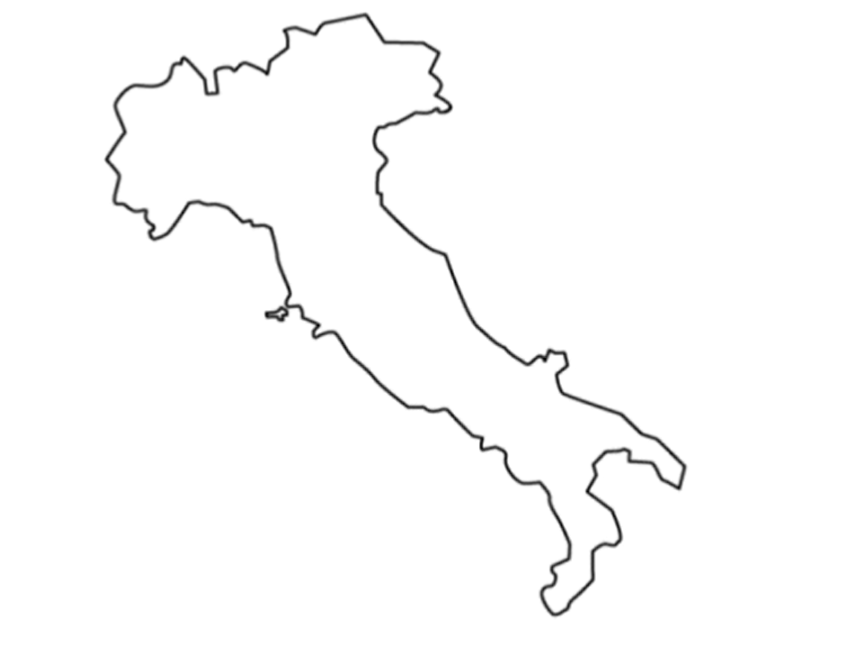 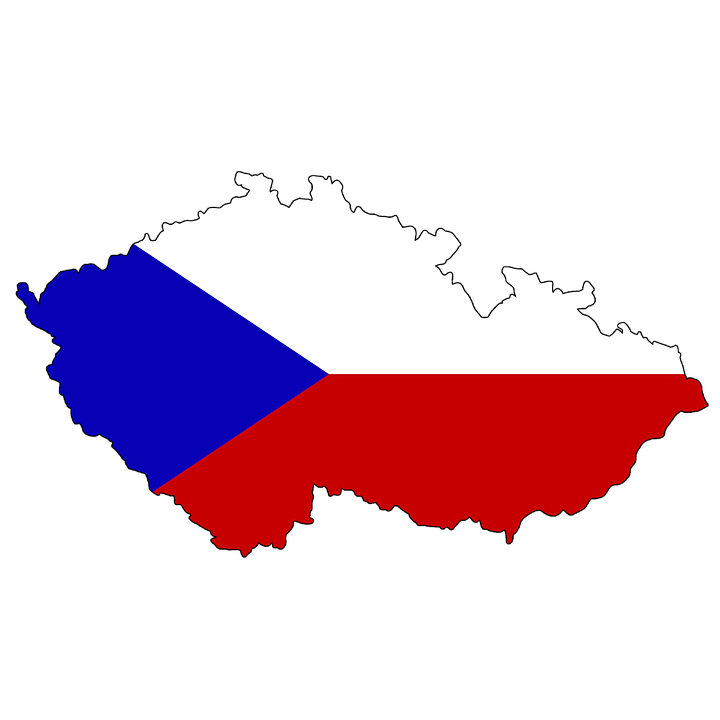 Podle obrázků pojmenuj, co je typické pro Itálii: 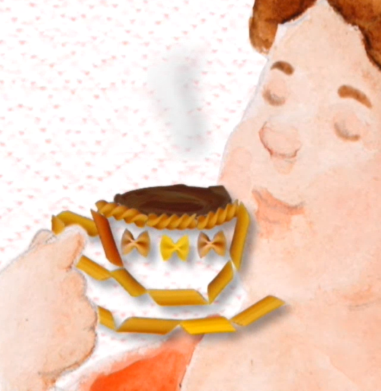 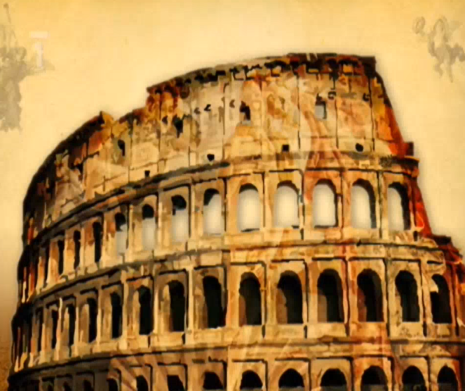 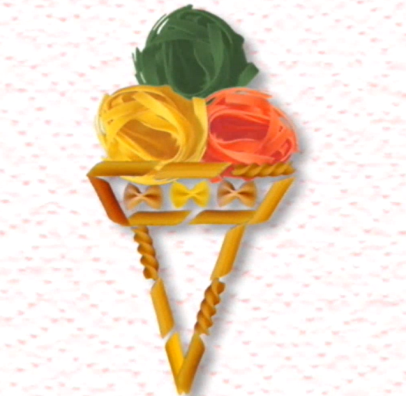 ………………………………      ………………………….      …………………………….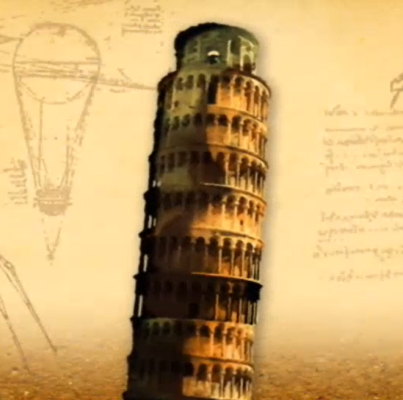 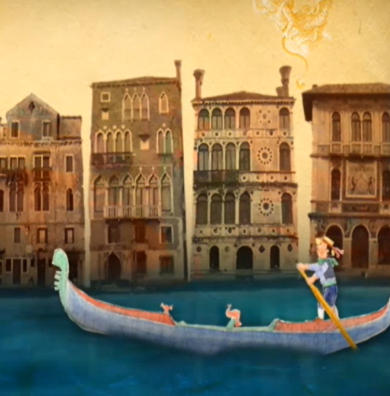 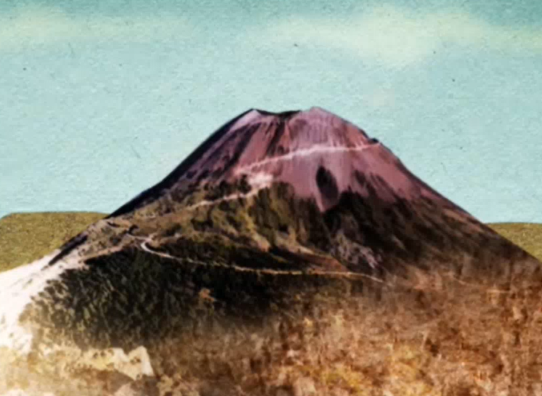 ………………………………      ………………………….      …………………………….Co jsem se touto aktivitou naučil(a):………………………………………………………………………………………………………………………………………………………………………………………………………………………………………………………………………………………………………………………………………………………………………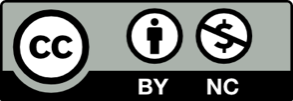 